Klasa 2- 02.04.WITAM: AMELKĘ, OLIVIERA, MAKSA, WSZYSTKIE JULKI W TEJ KLASIE, ANTKA, SANDRĘ , ALĘ I DAWIDA!Dzisiaj spotykamy się na edukacji polonistyczno-społecznej oraz plastycznej.Cele:-uczeń czyta samodzielnie tekst-odpowiada na pytania do tekstu-tworzy opis postaciPytanie kluczowe: Jak radzisz sobie w trudnych sytuacjach?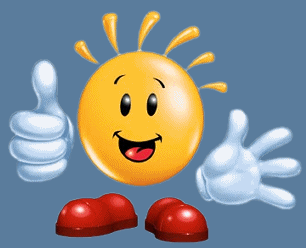 ZACZYNAMY1.Przeczytajcie głośno tekst z podręcznika str.34-35. Postaraj się odpowiedzieć na pytania pod tekstem.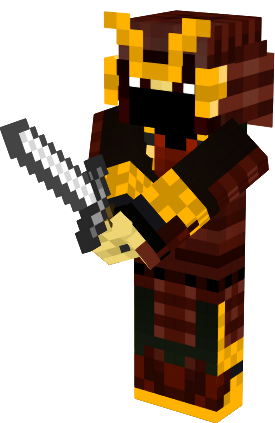 Samuraj z ulubionej gry chłopców.Pamiętaj, gdy ktoś robi ci krzywdę, obraża cię, przezywa, chce zbić, straszy- MÓW O TYM! Zwróć się o pomoc do kogoś dorosłego- nauczyciela, rodzica.Czasami trzeba walczyć jak samuraj- pamiętaj: „Bardziej boli od języka niż od miecza!”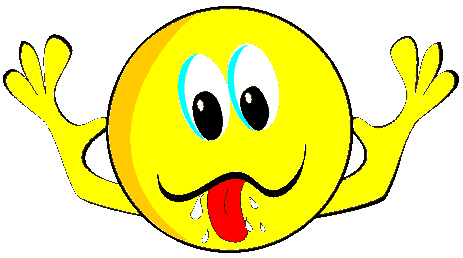 Znowu zrobiłem komuś przykrość- plotkując o nim!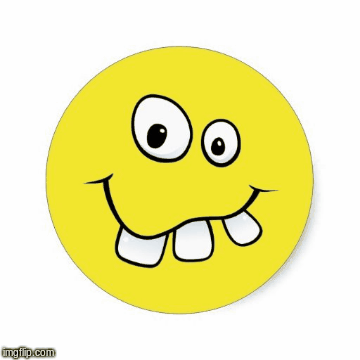 Pamiętaj: Mowa jest srebrem, a milczenie złotem. Przysłowie to mówi nam, że mądre słowa są bardzo cenne, ale umiejętność słuchania i powstrzymywania się od niestosownych komentarzy  w odpowiednim momencie jest umiejętnością cenniejszą!2. Z zadaniami w ćwiczeniach poradzisz sobie na pewno- dotyczą one opisu postaci-TO JUŻ UMIESZ ŚWIETNIE! Wykonaj zadania ze str.66 i 67.Zad.1 polega na dopasowaniu wyrazów np. oczy-niebieskie i duże.Zad.2 dokończ opis Julka:Ma ciemne włosy.Ma duże oczy koloru niebieskiego.Dasz radę- Powodzenia!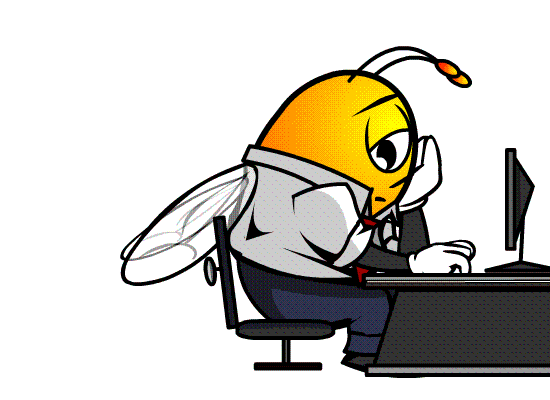 EDUKACJA PLASTYCZNACele:Uczeń:-rysuje portretNarysuj swój portret- podpisz pracę imieniem i nazwiskiem na dole- prześlij do mnie!ŻEGNAM SIĘ JUŻ Z WAMI- SPOTYKAMY SIĘ JUTRO!Czekam na Twoją pracę!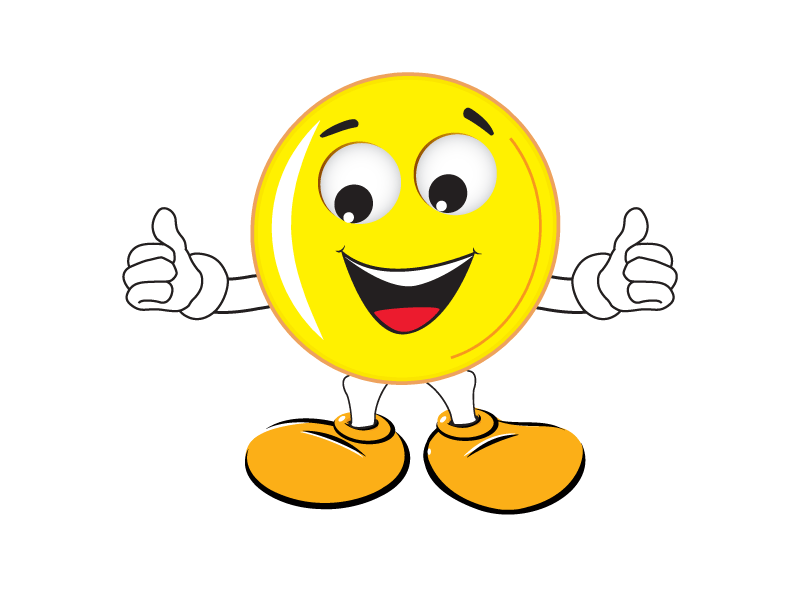 